ПАМЯТКА В СЛУЧАЕ ЭВАКУАЦИИСообщение об эвакуации может поступить не только в случае обнаружения взрывного устройства и ликвидации последствий террористического акта, но и при пожаре, стихийном бедствии и т.п. Получив сообщение от представителей властей или правоохранительных органов о начале эвакуации, соблюдайте спокойствие и четко выполняйте их команды. ЕСЛИ ВЫ НАХОДИТЕСЬ В КВАРТИРЕ: Возьмите личные документы, деньги, ценности; Отключите электричество, воду и газ; Окажите помощь в эвакуации пожилых и тяжело больных людей;Обязательно закройте входную дверь на замок - это защитит квартиру от возможного проникновения мародеров. Расскажите своим детям, как они должны действовать при получении сообщения об эвакуации в ваше отсутствие. Разместите информацию с телефонами экстренных служб, своими телефонами, телефонами родственников в доступном для ребенка месте. ЕСЛИ ВЫ НАХОДИТЕСЬ НА РАБОТЕ: Возьмите личные вещи, документы, деньги и ценности, с которыми Вы в этот день пришли на работу; Окажите помощь в эвакуации нуждающимся в ней; Отключите электроприборы;О каждом выявленном Вами постороннем предмете немедленно сообщите сотруднику службы безопасности или сотруднику правоохранительных органов;  Не допускайте паники, истерики и спешки. Помещение покидайте организованно. Возвращайтесь в покинутое помещение только после разрешения ответственных лиц. Помните, что от согласованности и четкости ваших действий будет зависеть жизнь и здоровье многих людей.Телефон службы спасения  01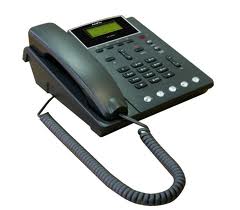                Для сотовых 112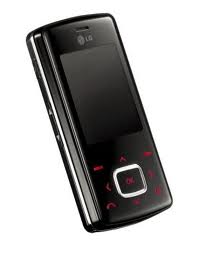 